Персональные данныеПерсональные данныеПерсональные данныеПерсональные данныеПерсональные данныеПерсональные данныеПерсональные данныеПерсональные данныеФ.И.О.:Осипова Ольга ПетровнаОсипова Ольга ПетровнаОсипова Ольга ПетровнаОсипова Ольга ПетровнаОсипова Ольга Петровна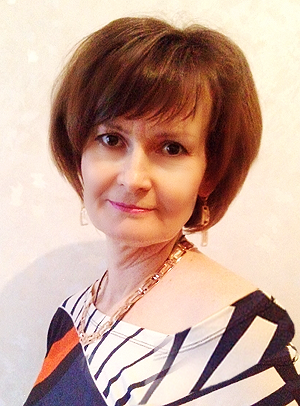 Пол:ЖенскийЖенскийЖенскийЖенскийЖенскийДата рождения:24.09.196424.09.196424.09.196424.09.196424.09.1964Семейное положение:Не замужем, имею дочь 1995 г.р.Не замужем, имею дочь 1995 г.р.Не замужем, имею дочь 1995 г.р.Не замужем, имею дочь 1995 г.р.Не замужем, имею дочь 1995 г.р.Контактная информацияКонтактная информацияКонтактная информацияКонтактная информацияКонтактная информацияКонтактная информацияКонтактная информацияКонтактная информацияРегион:Узбекистан / ТашкентУзбекистан / ТашкентУзбекистан / ТашкентУзбекистан / ТашкентУзбекистан / ТашкентУзбекистан / ТашкентУзбекистан / ТашкентАдрес:М-в Риезий дом 30а, кв 43М-в Риезий дом 30а, кв 43М-в Риезий дом 30а, кв 43М-в Риезий дом 30а, кв 43М-в Риезий дом 30а, кв 43М-в Риезий дом 30а, кв 43М-в Риезий дом 30а, кв 43Телефон:(90)185-55-67(90)185-55-67(90)185-55-67(90)185-55-67(90)185-55-67(90)185-55-67(90)185-55-67E-mail:osipova2112@mail.ruosipova2112@mail.ruosipova2112@mail.ruosipova2112@mail.ruosipova2112@mail.ruosipova2112@mail.ruosipova2112@mail.ruОбразованиеОбразованиеОбразованиеОбразованиеОбразованиеОбразованиеОбразованиеОбразованиеСтатусВысшееВысшееВысшееВысшееВысшееВысшееВысшееОсновное образование:Учебное заведение, Период обученияУчебное заведение, Период обученияУчебное заведение, Период обученияУчебное заведение, Период обученияПолученная квалификацияПолученная квалификацияПолученная квалификацияОсновное образование:Ташкентский Государственный экономический университет, факультет «Бухгалтерский учет и аудит», 1994-2002Ташкентский Государственный экономический университет, факультет «Бухгалтерский учет и аудит», 1994-2002Ташкентский Государственный экономический университет, факультет «Бухгалтерский учет и аудит», 1994-2002Ташкентский Государственный экономический университет, факультет «Бухгалтерский учет и аудит», 1994-2002Бухгалтер – Экономист Бухгалтер – Экономист Бухгалтер – Экономист Основное образование:Ташкентский политехникум связи, 1987-1988Ташкентский политехникум связи, 1987-1988Ташкентский политехникум связи, 1987-1988Ташкентский политехникум связи, 1987-1988БухгалтерБухгалтерБухгалтерДополнительное образование:Курсы ATC International Москва, Ташкент, Октябрь-ноябрь, 2009 годКурсы ATC International Москва, Ташкент, Октябрь-ноябрь, 2009 годКурсы ATC International Москва, Ташкент, Октябрь-ноябрь, 2009 годКурсы ATC International Москва, Ташкент, Октябрь-ноябрь, 2009 годДиплом ACCA ДипИФР-РусДиплом ACCA ДипИФР-РусДиплом ACCA ДипИФР-РусДополнительное образование:ЕСБиА, «Финансовый учет, Управленческий учет, Финансовый Менеджмент, Налогообложение и Право», учебные курсы CIPA, Узбекистан, 2005-2007ЕСБиА, «Финансовый учет, Управленческий учет, Финансовый Менеджмент, Налогообложение и Право», учебные курсы CIPA, Узбекистан, 2005-2007ЕСБиА, «Финансовый учет, Управленческий учет, Финансовый Менеджмент, Налогообложение и Право», учебные курсы CIPA, Узбекистан, 2005-2007ЕСБиА, «Финансовый учет, Управленческий учет, Финансовый Менеджмент, Налогообложение и Право», учебные курсы CIPA, Узбекистан, 2005-2007Сертифицированный бухгалтер-практик (САР)Сертифицированный бухгалтер-практик (САР)Сертифицированный бухгалтер-практик (САР)Дополнительное образование:Проект USAID, «Аудит, управленческий учет, налогообложение и право, финансовый учет», Ташкент, 2001Проект USAID, «Аудит, управленческий учет, налогообложение и право, финансовый учет», Ташкент, 2001Проект USAID, «Аудит, управленческий учет, налогообложение и право, финансовый учет», Ташкент, 2001Проект USAID, «Аудит, управленческий учет, налогообложение и право, финансовый учет», Ташкент, 2001Сертифицированный аудитор Сертифицированный аудитор Сертифицированный аудитор Дополнительное образование:Проект USAID, “Аудит”, обучающие курсы PRAGMA Corporation, Ташкент, Узбекистан, октябрь 2007Проект USAID, “Аудит”, обучающие курсы PRAGMA Corporation, Ташкент, Узбекистан, октябрь 2007Проект USAID, “Аудит”, обучающие курсы PRAGMA Corporation, Ташкент, Узбекистан, октябрь 2007Проект USAID, “Аудит”, обучающие курсы PRAGMA Corporation, Ташкент, Узбекистан, октябрь 2007Сертификат об успешной сдачеСертификат об успешной сдачеСертификат об успешной сдачеДополнительное образование:Семинар «Аудит: Изменения в Международных стандартах аудита и Кодексе Этики»,2012.Семинар «Аудит: Изменения в Международных стандартах аудита и Кодексе Этики»,2012.Семинар «Аудит: Изменения в Международных стандартах аудита и Кодексе Этики»,2012.Семинар «Аудит: Изменения в Международных стандартах аудита и Кодексе Этики»,2012.Сертификат участияСертификат участияСертификат участияДополнительное образование:Региональный Фидуциарный тренинг, Всемирный Банк, декабрь 2011Региональный Фидуциарный тренинг, Всемирный Банк, декабрь 2011Региональный Фидуциарный тренинг, Всемирный Банк, декабрь 2011Региональный Фидуциарный тренинг, Всемирный Банк, декабрь 2011Сертификат участияСертификат участияСертификат участияДополнительное образование:Проект USAID, “Финансовый Менеджмент”, обучающие курсы PRAGMA Corporation, Ташкент, Узбекистан, июнь, 2003 Проект USAID, “Финансовый Менеджмент”, обучающие курсы PRAGMA Corporation, Ташкент, Узбекистан, июнь, 2003 Проект USAID, “Финансовый Менеджмент”, обучающие курсы PRAGMA Corporation, Ташкент, Узбекистан, июнь, 2003 Проект USAID, “Финансовый Менеджмент”, обучающие курсы PRAGMA Corporation, Ташкент, Узбекистан, июнь, 2003 Сертификат участияСертификат участияСертификат участияЧленство в профессиональных организацияхЧленство в профессиональных организацияхЧленство в профессиональных организацияхЧленство в профессиональных организацияхЧленство в профессиональных организацияхЧленство в профессиональных организацияхЧленство в профессиональных организацияхЧленство в профессиональных организацияхЧленство в профессиональных организацияхНациональные профессиональные организацииНациональные профессиональные организацииНациональные профессиональные организацииПалата Аудиторов, НАБА РУзПалата Аудиторов, НАБА РУзПалата Аудиторов, НАБА РУзПалата Аудиторов, НАБА РУзВладение языкамиВладение языкамиВладение языкамиВладение языкамиВладение языкамиВладение языкамиВладение языкамиВладение языкамиВладение языкамиЯзыкЧтениеЧтениеРазговорная речьРазговорная речьРазговорная речьПисьменноВладение языкамиУзбекскийХорошоХорошоУдовлетворительноУдовлетворительноУдовлетворительноУдовлетворительноВладение языкамиРусскийОтличноОтличноОтличноОтличноОтличноОтличноВладение языкамиАнглийскийУдовлетворительноУдовлетворительноУдовлетворительноУдовлетворительноУдовлетворительноУдовлетворительноВладение языкамиНемецкийХорошоХорошоУдовлетворительноУдовлетворительноУдовлетворительноУдовлетворительноОпыт работыОпыт работыОпыт работыОпыт работыОпыт работыОпыт работыОпыт работыОпыт работыСведения о трудовой деятельности:Период:Период:С декабря 2009г. – 01 августа 2015г.С декабря 2009г. – 01 августа 2015г.С декабря 2009г. – 01 августа 2015г.С декабря 2009г. – 01 августа 2015г.С декабря 2009г. – 01 августа 2015г.Сведения о трудовой деятельности:Предприятие, организация:Предприятие, организация:Аудиторская организация ООО "TSIAR-FINANS"Аудиторская организация ООО "TSIAR-FINANS"Аудиторская организация ООО "TSIAR-FINANS"Аудиторская организация ООО "TSIAR-FINANS"Аудиторская организация ООО "TSIAR-FINANS"Сведения о трудовой деятельности:Должность:Должность:Заместитель директора, Партнер по аудиту, Заместитель директора, Партнер по аудиту, Заместитель директора, Партнер по аудиту, Заместитель директора, Партнер по аудиту, Заместитель директора, Партнер по аудиту, Сведения о трудовой деятельности:Обязанности:Обязанности:Управление проектамиОбзор структуры и внутренней системы контроля проектов. Последующий контроль качестваКадровая политика Управление проектамиОбзор структуры и внутренней системы контроля проектов. Последующий контроль качестваКадровая политика Управление проектамиОбзор структуры и внутренней системы контроля проектов. Последующий контроль качестваКадровая политика Управление проектамиОбзор структуры и внутренней системы контроля проектов. Последующий контроль качестваКадровая политика Управление проектамиОбзор структуры и внутренней системы контроля проектов. Последующий контроль качестваКадровая политика Сведения о трудовой деятельности:Сведения о трудовой деятельности:Период:Период:С 2002г. - по декабрь 2009 годаС 2002г. - по декабрь 2009 годаС 2002г. - по декабрь 2009 годаС 2002г. - по декабрь 2009 годаС 2002г. - по декабрь 2009 годаСведения о трудовой деятельности:Предприятие, организация:Предприятие, организация:Аудиторская компания ООО "TSIAR-AUDIT"Аудиторская компания ООО "TSIAR-AUDIT"Аудиторская компания ООО "TSIAR-AUDIT"Аудиторская компания ООО "TSIAR-AUDIT"Аудиторская компания ООО "TSIAR-AUDIT"Сведения о трудовой деятельности:Должность:Должность:ДиректорДиректорДиректорДиректорДиректорСведения о трудовой деятельности:Обязанности:Обязанности:Аудит, консалтингКадровая политика, Управление проектамиОбучение стажеров и аудиторов компанииАудит, консалтингКадровая политика, Управление проектамиОбучение стажеров и аудиторов компанииАудит, консалтингКадровая политика, Управление проектамиОбучение стажеров и аудиторов компанииАудит, консалтингКадровая политика, Управление проектамиОбучение стажеров и аудиторов компанииАудит, консалтингКадровая политика, Управление проектамиОбучение стажеров и аудиторов компанииСведения о трудовой деятельности:Сведения о трудовой деятельности:Период:Период:1998-20011998-20011998-20011998-20011998-2001Сведения о трудовой деятельности:Предприятие, организация:Предприятие, организация:КИЦ ОАОТашсельмашКИЦ ОАОТашсельмашКИЦ ОАОТашсельмашКИЦ ОАОТашсельмашКИЦ ОАОТашсельмашСведения о трудовой деятельности:Должность:Должность:Главный бухгалтерГлавный бухгалтерГлавный бухгалтерГлавный бухгалтерГлавный бухгалтерСведения о трудовой деятельности:Обязанности:Обязанности:Управление бухгалтерией;Осуществление контроля рутинных бухгалтерских процедур;Разработка консолидированных и специальных отчетов и контроль подготовки финансовой отчетности; Мониторинг и реализация финансовой политики и процедур.Управление бухгалтерией;Осуществление контроля рутинных бухгалтерских процедур;Разработка консолидированных и специальных отчетов и контроль подготовки финансовой отчетности; Мониторинг и реализация финансовой политики и процедур.Управление бухгалтерией;Осуществление контроля рутинных бухгалтерских процедур;Разработка консолидированных и специальных отчетов и контроль подготовки финансовой отчетности; Мониторинг и реализация финансовой политики и процедур.Управление бухгалтерией;Осуществление контроля рутинных бухгалтерских процедур;Разработка консолидированных и специальных отчетов и контроль подготовки финансовой отчетности; Мониторинг и реализация финансовой политики и процедур.Управление бухгалтерией;Осуществление контроля рутинных бухгалтерских процедур;Разработка консолидированных и специальных отчетов и контроль подготовки финансовой отчетности; Мониторинг и реализация финансовой политики и процедур.Сведения о трудовой деятельности:Сведения о трудовой деятельности:Период:Период:1989-19981989-19981989-19981989-19981989-1998Сведения о трудовой деятельности:Предприятие, организация:Предприятие, организация:ОАО ТашсельмашОАО ТашсельмашОАО ТашсельмашОАО ТашсельмашОАО ТашсельмашСведения о трудовой деятельности:Должность:Должность:Начальник бюро финансовых и кредитных плановНачальник бюро финансовых и кредитных плановНачальник бюро финансовых и кредитных плановНачальник бюро финансовых и кредитных плановНачальник бюро финансовых и кредитных плановСведения о трудовой деятельности:Обязанности:Обязанности:Управление отделом Финансового планирования;Разработка планов по развитию финансовой политики Мониторинг финансовых операций и осуществление развития финансовой политики и стратегииУправление отделом Финансового планирования;Разработка планов по развитию финансовой политики Мониторинг финансовых операций и осуществление развития финансовой политики и стратегииУправление отделом Финансового планирования;Разработка планов по развитию финансовой политики Мониторинг финансовых операций и осуществление развития финансовой политики и стратегииУправление отделом Финансового планирования;Разработка планов по развитию финансовой политики Мониторинг финансовых операций и осуществление развития финансовой политики и стратегииУправление отделом Финансового планирования;Разработка планов по развитию финансовой политики Мониторинг финансовых операций и осуществление развития финансовой политики и стратегииДополнительная информацияДополнительная информацияДополнительная информацияДополнительная информацияДополнительная информацияДополнительная информацияДополнительная информацияДополнительная информацияОпыт и навыки в профессиональной сфере:Имею обширный опыт в проведении аудиторских проверок по местным (НСАД) и международным стандартам (ISA), подготовке финансовых обзоров (Financial Due Diligence), перекладке финансовых отчетов в соответствии с международными стандартами финансовой отчетности (IFRS). Осуществляла руководство аудита проектов, финансируемых международными финансовыми институтами (Всемирный Банк, Исламский Банк Развития, Азиатский Банк Развития, Кувейтский Фонд Развития, Фонд ОПЕК, Глобальный Фонд и ПРООН и т.д)В качестве Партнера и Руководителя аудиторских групп, участвовала более чем в 200 Аудиторских проектах, а также проводила исследование системы внутреннего контроля проектов, оценки методологии бухгалтерской и финансовой отчетности, получение аудиторских результатов и подготовки отчетности, а также последующий контроль качества. Участвовала в проверках за пределами РУз - Кыргызстан, Туркменистан, по проектам Европейского Банка Реконструкции и Развития и Азиатского Банка Развития. Имею опыт в прохождении обзора аудиторских фирм, проводимого миссией Всемирного Банка для проведения аудитов проектов Всемирного Банка, реализуемых в Узбекистане и ближнем зарубежье (по итогам миссии ВБ компания неоднократно включалась в short-list).Как член методологического совета принимала участие в разработке и внедрении методологии проведения аудита, на основании международных стандартов, а именно – внутрифирменных стандартов, руководства по аудиту, политики независимости, политики развития персонала и проч;Опыт аудиторских проверок в национальных проектах, а также проектах зарубежных компаний, включает следующие наиболее крупные проекты: Приложение.docxИмею обширный опыт в проведении аудиторских проверок по местным (НСАД) и международным стандартам (ISA), подготовке финансовых обзоров (Financial Due Diligence), перекладке финансовых отчетов в соответствии с международными стандартами финансовой отчетности (IFRS). Осуществляла руководство аудита проектов, финансируемых международными финансовыми институтами (Всемирный Банк, Исламский Банк Развития, Азиатский Банк Развития, Кувейтский Фонд Развития, Фонд ОПЕК, Глобальный Фонд и ПРООН и т.д)В качестве Партнера и Руководителя аудиторских групп, участвовала более чем в 200 Аудиторских проектах, а также проводила исследование системы внутреннего контроля проектов, оценки методологии бухгалтерской и финансовой отчетности, получение аудиторских результатов и подготовки отчетности, а также последующий контроль качества. Участвовала в проверках за пределами РУз - Кыргызстан, Туркменистан, по проектам Европейского Банка Реконструкции и Развития и Азиатского Банка Развития. Имею опыт в прохождении обзора аудиторских фирм, проводимого миссией Всемирного Банка для проведения аудитов проектов Всемирного Банка, реализуемых в Узбекистане и ближнем зарубежье (по итогам миссии ВБ компания неоднократно включалась в short-list).Как член методологического совета принимала участие в разработке и внедрении методологии проведения аудита, на основании международных стандартов, а именно – внутрифирменных стандартов, руководства по аудиту, политики независимости, политики развития персонала и проч;Опыт аудиторских проверок в национальных проектах, а также проектах зарубежных компаний, включает следующие наиболее крупные проекты: Приложение.docxИмею обширный опыт в проведении аудиторских проверок по местным (НСАД) и международным стандартам (ISA), подготовке финансовых обзоров (Financial Due Diligence), перекладке финансовых отчетов в соответствии с международными стандартами финансовой отчетности (IFRS). Осуществляла руководство аудита проектов, финансируемых международными финансовыми институтами (Всемирный Банк, Исламский Банк Развития, Азиатский Банк Развития, Кувейтский Фонд Развития, Фонд ОПЕК, Глобальный Фонд и ПРООН и т.д)В качестве Партнера и Руководителя аудиторских групп, участвовала более чем в 200 Аудиторских проектах, а также проводила исследование системы внутреннего контроля проектов, оценки методологии бухгалтерской и финансовой отчетности, получение аудиторских результатов и подготовки отчетности, а также последующий контроль качества. Участвовала в проверках за пределами РУз - Кыргызстан, Туркменистан, по проектам Европейского Банка Реконструкции и Развития и Азиатского Банка Развития. Имею опыт в прохождении обзора аудиторских фирм, проводимого миссией Всемирного Банка для проведения аудитов проектов Всемирного Банка, реализуемых в Узбекистане и ближнем зарубежье (по итогам миссии ВБ компания неоднократно включалась в short-list).Как член методологического совета принимала участие в разработке и внедрении методологии проведения аудита, на основании международных стандартов, а именно – внутрифирменных стандартов, руководства по аудиту, политики независимости, политики развития персонала и проч;Опыт аудиторских проверок в национальных проектах, а также проектах зарубежных компаний, включает следующие наиболее крупные проекты: Приложение.docxИмею обширный опыт в проведении аудиторских проверок по местным (НСАД) и международным стандартам (ISA), подготовке финансовых обзоров (Financial Due Diligence), перекладке финансовых отчетов в соответствии с международными стандартами финансовой отчетности (IFRS). Осуществляла руководство аудита проектов, финансируемых международными финансовыми институтами (Всемирный Банк, Исламский Банк Развития, Азиатский Банк Развития, Кувейтский Фонд Развития, Фонд ОПЕК, Глобальный Фонд и ПРООН и т.д)В качестве Партнера и Руководителя аудиторских групп, участвовала более чем в 200 Аудиторских проектах, а также проводила исследование системы внутреннего контроля проектов, оценки методологии бухгалтерской и финансовой отчетности, получение аудиторских результатов и подготовки отчетности, а также последующий контроль качества. Участвовала в проверках за пределами РУз - Кыргызстан, Туркменистан, по проектам Европейского Банка Реконструкции и Развития и Азиатского Банка Развития. Имею опыт в прохождении обзора аудиторских фирм, проводимого миссией Всемирного Банка для проведения аудитов проектов Всемирного Банка, реализуемых в Узбекистане и ближнем зарубежье (по итогам миссии ВБ компания неоднократно включалась в short-list).Как член методологического совета принимала участие в разработке и внедрении методологии проведения аудита, на основании международных стандартов, а именно – внутрифирменных стандартов, руководства по аудиту, политики независимости, политики развития персонала и проч;Опыт аудиторских проверок в национальных проектах, а также проектах зарубежных компаний, включает следующие наиболее крупные проекты: Приложение.docxИмею обширный опыт в проведении аудиторских проверок по местным (НСАД) и международным стандартам (ISA), подготовке финансовых обзоров (Financial Due Diligence), перекладке финансовых отчетов в соответствии с международными стандартами финансовой отчетности (IFRS). Осуществляла руководство аудита проектов, финансируемых международными финансовыми институтами (Всемирный Банк, Исламский Банк Развития, Азиатский Банк Развития, Кувейтский Фонд Развития, Фонд ОПЕК, Глобальный Фонд и ПРООН и т.д)В качестве Партнера и Руководителя аудиторских групп, участвовала более чем в 200 Аудиторских проектах, а также проводила исследование системы внутреннего контроля проектов, оценки методологии бухгалтерской и финансовой отчетности, получение аудиторских результатов и подготовки отчетности, а также последующий контроль качества. Участвовала в проверках за пределами РУз - Кыргызстан, Туркменистан, по проектам Европейского Банка Реконструкции и Развития и Азиатского Банка Развития. Имею опыт в прохождении обзора аудиторских фирм, проводимого миссией Всемирного Банка для проведения аудитов проектов Всемирного Банка, реализуемых в Узбекистане и ближнем зарубежье (по итогам миссии ВБ компания неоднократно включалась в short-list).Как член методологического совета принимала участие в разработке и внедрении методологии проведения аудита, на основании международных стандартов, а именно – внутрифирменных стандартов, руководства по аудиту, политики независимости, политики развития персонала и проч;Опыт аудиторских проверок в национальных проектах, а также проектах зарубежных компаний, включает следующие наиболее крупные проекты: Приложение.docxИмею обширный опыт в проведении аудиторских проверок по местным (НСАД) и международным стандартам (ISA), подготовке финансовых обзоров (Financial Due Diligence), перекладке финансовых отчетов в соответствии с международными стандартами финансовой отчетности (IFRS). Осуществляла руководство аудита проектов, финансируемых международными финансовыми институтами (Всемирный Банк, Исламский Банк Развития, Азиатский Банк Развития, Кувейтский Фонд Развития, Фонд ОПЕК, Глобальный Фонд и ПРООН и т.д)В качестве Партнера и Руководителя аудиторских групп, участвовала более чем в 200 Аудиторских проектах, а также проводила исследование системы внутреннего контроля проектов, оценки методологии бухгалтерской и финансовой отчетности, получение аудиторских результатов и подготовки отчетности, а также последующий контроль качества. Участвовала в проверках за пределами РУз - Кыргызстан, Туркменистан, по проектам Европейского Банка Реконструкции и Развития и Азиатского Банка Развития. Имею опыт в прохождении обзора аудиторских фирм, проводимого миссией Всемирного Банка для проведения аудитов проектов Всемирного Банка, реализуемых в Узбекистане и ближнем зарубежье (по итогам миссии ВБ компания неоднократно включалась в short-list).Как член методологического совета принимала участие в разработке и внедрении методологии проведения аудита, на основании международных стандартов, а именно – внутрифирменных стандартов, руководства по аудиту, политики независимости, политики развития персонала и проч;Опыт аудиторских проверок в национальных проектах, а также проектах зарубежных компаний, включает следующие наиболее крупные проекты: Приложение.docxИмею обширный опыт в проведении аудиторских проверок по местным (НСАД) и международным стандартам (ISA), подготовке финансовых обзоров (Financial Due Diligence), перекладке финансовых отчетов в соответствии с международными стандартами финансовой отчетности (IFRS). Осуществляла руководство аудита проектов, финансируемых международными финансовыми институтами (Всемирный Банк, Исламский Банк Развития, Азиатский Банк Развития, Кувейтский Фонд Развития, Фонд ОПЕК, Глобальный Фонд и ПРООН и т.д)В качестве Партнера и Руководителя аудиторских групп, участвовала более чем в 200 Аудиторских проектах, а также проводила исследование системы внутреннего контроля проектов, оценки методологии бухгалтерской и финансовой отчетности, получение аудиторских результатов и подготовки отчетности, а также последующий контроль качества. Участвовала в проверках за пределами РУз - Кыргызстан, Туркменистан, по проектам Европейского Банка Реконструкции и Развития и Азиатского Банка Развития. Имею опыт в прохождении обзора аудиторских фирм, проводимого миссией Всемирного Банка для проведения аудитов проектов Всемирного Банка, реализуемых в Узбекистане и ближнем зарубежье (по итогам миссии ВБ компания неоднократно включалась в short-list).Как член методологического совета принимала участие в разработке и внедрении методологии проведения аудита, на основании международных стандартов, а именно – внутрифирменных стандартов, руководства по аудиту, политики независимости, политики развития персонала и проч;Опыт аудиторских проверок в национальных проектах, а также проектах зарубежных компаний, включает следующие наиболее крупные проекты: Приложение.docxЛичные качества:Для поддержания знаний и продвижения в карьере постоянно работаю над собой путем самообразования и обучения на специализированных курсах и курсах повышения квалификации;•Целеустремленная, ответственная, коммуникабельная, •Имея широкий опыт работы в группе (команде), способна организовать и контролировать работу, как всей группы, так и отдельных ее участников.Для поддержания знаний и продвижения в карьере постоянно работаю над собой путем самообразования и обучения на специализированных курсах и курсах повышения квалификации;•Целеустремленная, ответственная, коммуникабельная, •Имея широкий опыт работы в группе (команде), способна организовать и контролировать работу, как всей группы, так и отдельных ее участников.Для поддержания знаний и продвижения в карьере постоянно работаю над собой путем самообразования и обучения на специализированных курсах и курсах повышения квалификации;•Целеустремленная, ответственная, коммуникабельная, •Имея широкий опыт работы в группе (команде), способна организовать и контролировать работу, как всей группы, так и отдельных ее участников.Для поддержания знаний и продвижения в карьере постоянно работаю над собой путем самообразования и обучения на специализированных курсах и курсах повышения квалификации;•Целеустремленная, ответственная, коммуникабельная, •Имея широкий опыт работы в группе (команде), способна организовать и контролировать работу, как всей группы, так и отдельных ее участников.Для поддержания знаний и продвижения в карьере постоянно работаю над собой путем самообразования и обучения на специализированных курсах и курсах повышения квалификации;•Целеустремленная, ответственная, коммуникабельная, •Имея широкий опыт работы в группе (команде), способна организовать и контролировать работу, как всей группы, так и отдельных ее участников.Для поддержания знаний и продвижения в карьере постоянно работаю над собой путем самообразования и обучения на специализированных курсах и курсах повышения квалификации;•Целеустремленная, ответственная, коммуникабельная, •Имея широкий опыт работы в группе (команде), способна организовать и контролировать работу, как всей группы, так и отдельных ее участников.Для поддержания знаний и продвижения в карьере постоянно работаю над собой путем самообразования и обучения на специализированных курсах и курсах повышения квалификации;•Целеустремленная, ответственная, коммуникабельная, •Имея широкий опыт работы в группе (команде), способна организовать и контролировать работу, как всей группы, так и отдельных ее участников.Дополнительные навыки:Навыки владения компьютером - Windows, MS Office, Internet, бухгалтерские программы 1С – опытный пользователь);имеются водительские права, категория «B»,стаж вождения 12 лет Навыки владения компьютером - Windows, MS Office, Internet, бухгалтерские программы 1С – опытный пользователь);имеются водительские права, категория «B»,стаж вождения 12 лет Навыки владения компьютером - Windows, MS Office, Internet, бухгалтерские программы 1С – опытный пользователь);имеются водительские права, категория «B»,стаж вождения 12 лет Навыки владения компьютером - Windows, MS Office, Internet, бухгалтерские программы 1С – опытный пользователь);имеются водительские права, категория «B»,стаж вождения 12 лет Навыки владения компьютером - Windows, MS Office, Internet, бухгалтерские программы 1С – опытный пользователь);имеются водительские права, категория «B»,стаж вождения 12 лет Навыки владения компьютером - Windows, MS Office, Internet, бухгалтерские программы 1С – опытный пользователь);имеются водительские права, категория «B»,стаж вождения 12 лет Навыки владения компьютером - Windows, MS Office, Internet, бухгалтерские программы 1С – опытный пользователь);имеются водительские права, категория «B»,стаж вождения 12 лет 